CANDIDATO AL CONSIGLIO COMUNALE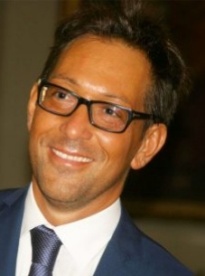 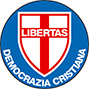 DEMOCRAZIA CRISTIANAsezione RIVOLIGIORGIANNI ANDREANato a Torino il 22 agosto 1977,professione pubblica amministrazione.